بنام خداوند جان وخرد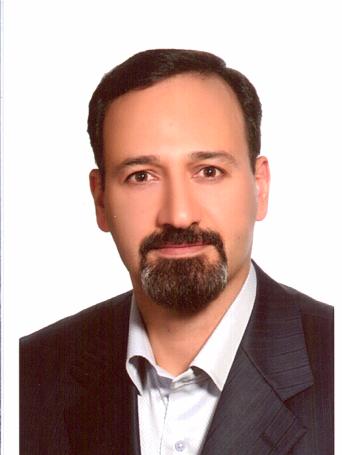 موضوع پايان نامه كارشناسي ارشد:	طراحي و استقرار سيستم حسابداري سنجش مسئوليت درشركت پتروشيمي خراسان با اخذ نمره درجه الف1-پذیرفته شده در آزمون علمي(وزارت علوم) مقطع دكتري (اعزام به خارج) در رشته مدیریت تجارت بين الملل در سال 13812-پذیرفته شده در آزمون علمي(وزارت علوم) مقطع دكتري در رشته مدیریت قراردادهای          بين الملل نفت وگاز در سال13923- اتمام دوره دکتری حرفه ای مدیریت اجرایی دانشگاه تهران(سال 1396)4-اخذ مدرک دکتری حرفه ای (DBA)از آکادمی رلیانس فرانسه(2017)سوابق كاري موظف:***1-شرکت گروه پتروشیمی سرمایه گذاری ایرانیان (هلدینگ)،سهامدار عمده 22شرکت تولیدی و خدماتی در صنعت پتروشیمی و خدماتی در بازار بورس میباشد.2-شرکت صنایع پتروشیمی خلیج فارس(هلدینگ))سهامدار عمده تعداد24 شرکت  تولیدی و خدماتی  به صورت مستقیم و سهامدار بیش از80 شرکت به صورت غیر مستقیم)3-شرکت مهندسی حمل ونقل پتروشیمی(هلدینگ) مالک و سهامدارتعداد5 شرکت  خدماتی حمل و نقل جاده ای و دریایی داخلی و بین المللی)  هرسه شرکت فوق جزو شرکتهای پذیرفته شده و فعال  دربازار بورس اوراق بهادار تهران میباشند.    سوابق كاري غير موظف:شركت در سمينار ها ،کنفرانس ها.همایش ها. كميته ها و دوره هاي آموزشي تخصصی مختلف از جمله:سمينار استاندارد هاي حسابداري درسال 1383سمينار استاندارد هاي حسابرسي درسال1383سمينار قانون ماليات هاي مستقيم در سال1383سمينار مديريت بحران درسال1384سمينار تامين مالي از منابع داخلي و خارجي درسال1384سمينار مديريت پروژه درسال1384سمينار مديريت نقدينگي درسال1385سمينار M.I.S ونقش آن درتصمیم سازی مدیران(شهریور ماه سال1385)همایش چالش های حرفه حسابرسی در ایران(آبان ماه سال1385)سومین و چهارمین کنفرانس توسعه منابع انسانی تهران(سال85و86)سمينار روشهاي تامين مالي کوتاه مدت و بلند مدت (ريالي و ارزي)از سوي سيستم بانکي کشوردردیماه سال1386حضور در دوازده دوره اجلاس مديران مالي شركت هاي تابعه شركت ملي صنايع پتروشيمي   دوره هاي آموزشي تخصصي کوتاه مدت  از جمله حسابرسي، اعتبارات،  مديريت(بازرگانی،مالی ومنابع انسانی).كامپيوتر و ... دوره آموزشي مهندسي مجدد درفرايندکسب وکاردرمردادماه سال1386دوره آموزشي مديريت سرمايه گذاري و روشهاي پيش بيني قيمت سهام درآذر ماه   سال 1386دوره آموزشی مدیریت سرمایه گذاری سهام با رویکرد تحلیل تکنیکال درسال1390در دانشکده وزارت اقتصاد و داراییچهارمین کنفرانس توسعه نظام تامین مالی درایران(دانشگاه صنعتی شریف)دراسفند ماه سال1390پنجمین کنفرانس بین المللی بودجه ریزی برمبنای عملکرد (باتاکید برپیاده سازی )دردیماه 1391دوره آموزشی گزارشگری مالی طبق استانداردهای بین المللی (IFRS)دوره آموزشی بررسی اقتصادی طرح های صنعتی با استفاده از نرم افزارcomfar3حضور در دوره روشهای مبارزه با پولشوییحضور فعال در جلسات ونشستهای متعدد تخصصی و حرفه ایحضور در همایش ملی بانکداری شرکتی(پژوهشکده پولی و بانکی بانک مرکزی )عضويت در كميته تجزيه وتحليل مشاغل شرکت ملي صنايع پتروشيميعضويت در كميته طراحي واستقرار سيستم رهبري كاهش هزينه (شركت نمونه پتروشيمي شيراز)عضويت در کميته نرخ گذاري درشاخه حمل ونقلعضويت در کميسيون مناقصات وترک تشریفات مناقصاتعضويت در کميته راهبري نظام کيفيتعضویت در کمیته تدوین نظام نامه جامع حمل ونقل وزارت نفتطراحي و استقرار سيستمهای جامع مالي،اداری وبازرگانی در شركت حمل ونقل پتروشیمی،تهران بوته،راهسرایرانبرگزاری مجامع عمومي عادی وفوق العاده شركتهای مختلف(سهامی عام وخاص) طی سنوات متمادی در کسوت رئیس و ناظر مجامع.آماده سازی شرکتها جهت پذیرش و عرضه عمومی سهام آنها  از طریق بازار بورس و فرابورسسابقه و تجربه مذاکره با بانکها و شرکتهای بزرگ بین المللی در خصوص تامین مالیسایر :سابقه عضویت درهیات مدیره شرکت پتروشیمی شهید تندگویانسابقه عضویت درهیات مدیره شرکت تجارت صنعت پتروشیمی خلیج فارس سابقه عضویت در هیات مدیره کارگزاری خبرگان سهامسابقه مشاور عالی مدیرعامل شرکت TNC GROUP مدیرکمیته اقتصادی انجمن ورزش کشتی چوخه کشورعضو شورای سیاست گذاری بنیاد تعاون و کارآفرینی استان تهراننایب رئیس هیات مدیره شرکت پارس تامین مجدعضو هیات مدیره شرکت کارا کسب جم(فارغ التحصیلان دانشگاه نفت)عضو هیات مدیره شرکت مدیریت توسعه سرمایه گروه پتروشیمی ایرانیانمدیر عامل شرکت مدیریت توسعه سرمایه گروه پتروشیمی ایرانیاننایب رئیس هیات مدیره پتروشیمی شیرازعضو کمیته حسابرسی داخلی پتروشیمی نوریسابقه حضور و فعالیت در بازار بورس و اوراق بهادار از سال1372دارای ارتباط وتعامل بسیار خوب  با مدیران سازمان بورس ،فرابورس، بورس کالا،بورس انرژی و فعالین بازار سرمایهخصوصیت بارز فردی:معتقد به تفکر سیستمی مديریت با رویکرد بهبود روشها و اصلاح ساختار  اندیشه کلان نگرجدی و پیگیردر انجام کارهاتصمیم گیر و تصمیم سازتلفن همراه :   2365321-0912                        ایمیل:KH.SEPEHR48@GMAIL.COM                   	بااحترام:خسرو رحمتينام: خسرونام خانوادگي: رحمتيتاريخ تولد: 1/1/1348محل تولد: چناراننام پدر: رحمت الهمدرك تحصيليگرايشليسانس حسابداريحسابداريفوق ليسانس مديريت بازرگانيبازاريابي بين الملليشركتاداره/واحدسمتتاريخ شروع و خاتمهشرکت گروه پتروشیمی سرمایه گذاری ایرانیان(هلدینگ)***امورسرمایه گذاری وسهاممدیراز11/11/96  تاکنونشرکت صنایع پتروشیمی خلیج فارس(هلدینگ)***مدیر عاملمشاوراز 16/11/95 تا 10/11/96شرکت صنایع پتروشیمی خلیج فارس(هلدینگ)***امورسرمایه گذاری ،مجامع وسهاممدیراز1/5/90تا 15/11/95شركت مهندسی حمل و نقل پتروشيمي ***مالي / اداريمدیراز 01/12/83 تا31/04/90شركت مهندسی حمل و نقل پتروشيمي ***كميسيون معاملاتعضواز 2/11/84 تا86(بصورت همزمان باردیف بالا)شركت ملي صنايع پتروشيمي تدوين روش ها و كنترل مقررات مالیكارشناس ارشد روشهاي صنعتياز 7/4/83 تا 30/11/83پتروشيمي خراسانامور ماليمسئول گزارشات مالي ومدیریتیاز 1377 تا 6/4/83شرکت سحربازرگانیكارشناس بازرگانیاز 27/3/1375 تا 1377شركت پارس ژورک(پیمانکار نفت)امور ماليكارشناس مالیاز 18/2/1374 تا 26/3/1375موسسه حسابرسي ايران مشهودشركتهاي مختلفحسابرساز 1/5/1372 تا 15/2/1374شركتادارهسمتتاريخ شروع و خاتمهشرکت معدنی ژکان،شرکت تولیدی روستاماشین،تهران بوته،کارطایر،شرکت مهندسی راه سازی راهسرایران،شرکت نگین زرهحوزه مدیریتمشاورمدیرعامل ومشاور مالی ومالیاتیاز1380تاسال 1390ساير گواهینامه ها ،مدارك و دوره هاي آموزشيساير تجارب،  مهارت و توانائي  ها 